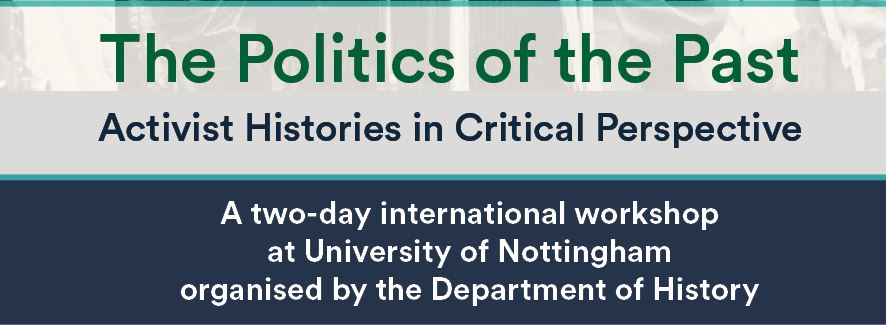 The Politics of the Past:Activist Histories in Critical PerspectiveInternational Workshop at the University of Nottingham, 18 -19 May 2023Jubilee Campus, Business School South Building A06 (workshop) & A24 (roundtable) DAY ONE, 18 May 2023DAY TWO, 19 May 202314:00-14:15Welcome & introduction14:15-16:45PANEL ONE: Navigating the Age of CatastropheJulie Gottlieb (Sheffield), “F.L Lucas: classical scholar as chronicler of the crisis of the 1930s"Per Rolandsson (UoN), “Siegfried Kracauer and the Science of Crisis”16:45-17:00Coffee Break (with Cake)17:00-18:00Doing Radical History Today – A Round TableSam Knapton (UoN) – Laura Schwartz (Warwick) – Nathan Richards (UoN) – Martina Salvante (UoN)18:30Hot Buffet Dinner 09:15-10:45PANEL TWO: The New Left Madeleine Davis (Queen Mary), “Activism and commitment in New Left history-making”Sophie Scott-Brown (Oxford)), “Hero or Organiser? Raph Samuel, EP Thompson, and the 'People's Historian'”10:45-11:00Coffee Break 11:00-12:30PANEL THREE: The Postcolonial Challenge Spencer Mawby (UoN), “Eric Williams and Time's Monster: History, Anticolonialism and Prime Ministerial politics in Trinidad”Dean Blackburn (UoN), “Stuart Hall: History and the ‘Contingency of the Present”’12:30-13:30Lunch13:30-15:00PANEL FOUR: The Feminist ChallengeNatalie Thomlinson (Reading), “Raising Clio's consciousness:  The Women's Liberation Movement in Britain and the rise of feminist history”Vera Marstaller (Freiburg), "How to write decolonial-feminist history? The singer Chavela Vargas (1919-2012) as a historian of the 20th century“15:00-15:30Coffee Break15:30-16:45PANEL FIVE: Confronting Fascism Rúben Leitão Serém (UoN), "Herbert Southworth: between activism and empiricism"Emile Chabal (Edinburgh), "Eric Hobsbawm: the non-activist historian".16:45-17:00Concluding Remarks